Accord de collaboration en médiation de dettesVous nous avez demandé d’entamer une médiation de dettes. Cet accord fixe les règles de notre collaboration.Pourquoi ?Notre collaboration en médiation de dettes a pour objectifs, dans la mesure du possible :d’équilibrer votre situation financière ; de rembourser vos dettes.Qui ?Cet accord est conclu entre : 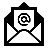 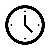 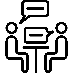 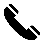 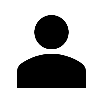 Qui fait quoi ?(cases à cocher      )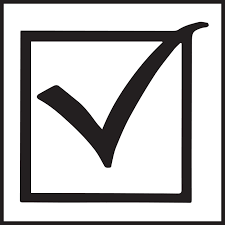 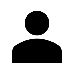 Quand commence la médiation ?Votre médiation de dettes commence dès la signature de cet accord. Attention, cet accord doit encore être présenté à ………………………………………………. ………………………………………. (préciser l’organe compétent) le ……………………………
L’accord doit être validé par l’organe compétent. S’il ne l’est pas, votre médiation de dettes n’aura pas lieu.Quand se termine la médiation ?Votre médiation de dettes se termine lorsqu’elle arrive à son terme : vous avez respecté les mesures convenues.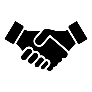 Attention, nous mettons fin à votre médiation de dettes : 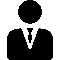 si vous choisissez de ne pas respecter vos engagements. 
Par exemple, si vous ne vous présentez pas aux rendez-vous, si vous ne donnez pas suite à nos courriers, si vous refusez les mesures ou adaptations proposées sans raison valable, etc. ;si vous choisissez de déménager en dehors du territoire de la commune. 
Si vous le demandez, nous pouvons transférer votre dossier au CPAS du lieu de votre nouvelle résidence ;si nous ne trouvons pas ensemble de solution pour remplir les objectifs de cet accord (équilibrer votre situation financière et/ou rembourser vos dettes) ;si vous choisissez de ne pas poursuivre votre médiation de dettes. Vous pouvez choisir d’y mettre fin à tout moment.Dans tous les cas, la fin de votre médiation de dettes doit être présentée et validée par …………………………………. (préciser l’organe compétent).Signatures :Fait à ……………………………………, le ………………………….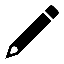 Cet accord est signé en 2 exemplaires : vous gardez 1 exemplaire et nous gardons 1 exemplaire. 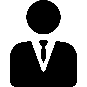 « Vous » :  Madame/Monsieur ………………………………………………………………………Adresse : …………………………………………………….……………………………..………………………………………………………………………………………………..Tél : …………………………………………………………...Mail : …………………………………………………………Et « Nous » : CPAS, SMD ………………………………………………….……………………………..Adresse : …………………………………………………….……………………………..………………………………………………………………………………………………..Numéro d’agrément : ……………………………………       Nous :       Nous :       Vous :       Vous :recherchons les mesures les plus adaptées à votre situation : plan de paiement amiable, demande de règlement collectif de dettes, etc. vous expliquons et vous proposons un suivi en guidance budgétaire ou en gestion budgétairenous autorisez à négocier des plans de paiement si nécessairerespectez les mesures convenues jusqu’à leur terme*Ensemble, nous convenons des mesures les plus adaptées à votre situation*Ensemble, nous convenons des mesures les plus adaptées à votre situation*Ensemble, nous convenons des mesures les plus adaptées à votre situation*Pour y arriver :Pour y arriver :Pour y arriver :Pour y arriver :Pour y arriver :       Nous :       Nous :       Vous :       Vous :contactons les personnes à qui vous devez de l’argent (vos créanciers)contactons les personnes qui versent vos revenus (vos débiteurs)contactons les personnes qui vous doivent de l’argent (vos débiteurs)contactons tout(e) autre personne / organisme qui aurait des informations nécessaires à la médiation de dettesconsultons les données de la Banque-Carrefour de la Sécurité Socialenous fournissez tous les documents concernant vos dettes : factures impayées, crédits, documents d’huissiers, négatifs bancaires, etc. nous fournissez les documents concernant vos revenus : fiches de paie, impôts, allocations familiales, etc.nous autorisez à contacter :vos créanciers vos débiteursnous fournissez tous les justificatifs des postes de votre budget : extraits de compte, factures, bail, décomptes d’électricité, etc.Ensemble, nous établissons votre budget.Ensemble, nous établissons votre budget.Ensemble, nous établissons votre budget.Nous :Vous :nous prévenez de tout changement dans votre situation : déménagement, perte de revenus, séparation, etc.nous informez de toute difficulté à respecter les mesures convenuesne faites pas de nouvelles dettesEnsemble, nous réévaluons votre situation ou les mesures convenues en cas de changement.Ensemble, nous réévaluons votre situation ou les mesures convenues en cas de changement.Ensemble, nous réévaluons votre situation ou les mesures convenues en cas de changement.respectons le secret professionnelagissons de manière neutre, indépendante et impartiale vis-à-vis de vous et des créanciers.respectez vos engagements.*Ces mesures seront reprises dans le document de suivi (facultatif)*Ces mesures seront reprises dans le document de suivi (facultatif)*Ces mesures seront reprises dans le document de suivi (facultatif)*Ces mesures seront reprises dans le document de suivi (facultatif)